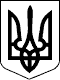 УЖГОРОДСЬКА РАЙОННА державна адміністраціяЗАКАРПАТСЬКОЇ ОБЛАСТІР О З П О Р Я Д Ж Е Н Н Я____22.09.2020___                            Ужгород                           №___293_______Про затвердження проєктуземлеустрою щодо відведенняземельної ділянки приватної власності,цільове призначення якої змінюєтьсяВідповідно до статей 6, 21,39,41Закону України „Про місцеві державні адміністрації”, статей 17 і20 Земельного кодексу України, розглянувши заяву громадянки Торської О.О. 03.09.2020 та проєкт землеустрою щодо відведення земельної ділянки приватної власності, цільове призначення якої змінюється:1. Затвердити громадянці Торській Олені Олександрівні проєкт землеустрою щодо відведення земельної ділянки приватної власності, цільове призначення якої змінюється, з ведення особистого селянського господарства на цільове призначення – для розміщення та експлуатації об’єктів дорожнього сервісу, що знаходиться за межами населеного пункту, на території Баранинської сільської ради Ужгородського району Закарпатської області.2.Змінити цільове призначення земельної ділянки сільськогосподарського призначення (для ведення особистого селянського господарства) площею 0,1000га (кадастровий номер – 2124881200:10:011:0214),що знаходиться за межами населеного пункту на території Баранинської сільської ради Ужгородського району Закарпатської області, яка перебуває у власності громадянки Торської Олени Олександрівни,та перевести її у категорію земель промисловості, транспорту, зв’язку, енергетики, оборони та іншого призначення для розміщення та експлуатації об’єктів дорожнього сервісу.3. Рекомендувати громадянці Торській Олені Олександрівні оформити документи, що посвідчують право власності на земельну ділянку зі зміненим цільовим призначенням.4. Контроль за виконанням цього розпорядження залишаю за собою.Голова державної адміністрації                                   Вячеслав ДВОРСЬКИЙ